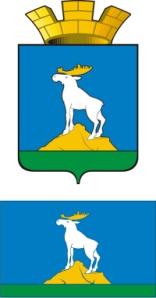 ГЛАВА НИЖНЕСЕРГИНСКОГО ГОРОДСКОГО ПОСЕЛЕНИЯПОСТАНОВЛЕНИЕ11.11.2019 г.   № 448г. Нижние Серги Об утверждении Реестра муниципальных программ, подлежащих реализации за счет средств бюджета Нижнесергинского городского поселения в 2020 году и плановом периоде 2021-2022 годовРуководствуясь Решением Думы Нижнесергинского городского поселения от 24.10.2019 № 229 «Об утверждении в новой редакции Положения о бюджетном процессе в Нижнесергинском городском поселении», Уставом Нижнесергинского городского поселения,                      ПОСТАНОВЛЯЮ:Утвердить Реестр муниципальных программ, подлежащих реализации за счет средств бюджета Нижнесергинского городского поселения в 2020 году и плановом периоде 2021-2022 годов (прилагается).Опубликовать настоящее постановление путем размещения на официальном сайте Нижнесергинского городского поселения в сети «Интернет».Контроль за исполнением настоящего постановления оставляю за собой.И. о. главы Нижнесергинскогогородского поселения                                                           Е.Б. НечаеваРеестрмуниципальных программ, подлежащих реализации за счет средствбюджета Нижнесергинского городского поселения в 2020 году и плановом периоде 2010-2022 годовУтвержден постановлением Нижнесергинского городского поселения от 11.11.2019 № 448№п/пНаименование программыРеквизиты нормативного правового акта, направление деятельностиКод подразделаВсего рублейВсего рублейВсего рублей№п/пНаименование программыРеквизиты нормативного правового акта, направление деятельностиКод подраздела2020 год2021 год2022 год1.Муниципальная программа «Обеспечение жильем молодых семей на территории Нижнесергинского городского поселения» до 2024 годаУтверждена постановлением главы Нижнесергинского городского поселения от 28.07.2015 № 262 (с изменениями)10032000,0748.8748.82. Муниципальная программа  «Поддержка субъектов малого и среднего предпринимательства на территории Нижнесергинского городского поселения до 2022 года»Утверждена постановлением главы Нижнесергинского городского поселения от 26.09.2017 № 451 (с изменениями)041210,010,010,03 .Муниципальная программа «Информирование населения о деятельности органов местного самоуправленияНижнесергинского городского поселения   в  2018-2022 годах»Утверждена постановлением главы  Нижнесергинского городского поселения от 04.10.2017 № 478 (с изменениями)0113200,0200,0200,04.Муниципальная программа «Газификация Нижнесергинского городского поселения» на 2017-2020 годы»Утверждена постановлением  главы Нижнесергинского городского поселения от 18.07.2017 № 360 (с изменениями)0502650,0005.Муниципальная программа «Программа комплексного развития транспортной инфраструктуры Нижнесергинского городского поселения на 2018-2022 годы»Утверждена  постановлением главы Нижнесергинского городского поселения от 03.10.2017 № 476 (с изменениями)040933777,015121,015121,06.Муниципальная программа «Обеспечение безопасности жизнедеятельности населения Нижнесергинского городского поселения на 2017-2022 годы»Утверждена постановлением главы Нижнесергинского городского поселения от 03.11.2016 № 469 (с изменениями)0309         210,0210,0210,06.Муниципальная программа «Обеспечение безопасности жизнедеятельности населения Нижнесергинского городского поселения на 2017-2022 годы»Утверждена постановлением главы Нижнесергинского городского поселения от 03.11.2016 № 469 (с изменениями)0310   210,0210,0210,07.Муниципальная программа «Развитие муниципальной службы в администрации Нижнесергинского городского поселения в 2018- 2022 годах»Утверждена  постановлением главы Нижнесергинского городского поселения от 29.09.2017 № 460 (с изменениями)                                                      0113800,0800,0800,08.Программа «Энергосбережение и повышение энергетической эффективности Нижнесергинского городского поселения до 2020 года»Утверждена постановлением главы Нижнесергинского городского  поселения от 14.08.2015 №282 (с изменениями)050223438,2009.Муниципальная программа  «Управление муниципальной собственностью на территории Нижнесергинского городского поселения на 2015-2020 годы» Утверждена постановлением главы Нижнесергинского городского поселения от 20.10.2014 № 392 (с изменениями)04121240,00010Муниципальная программа  «Развитие сферы культуры в Нижнесергинском городском поселении   в  2016-2022 годах», в том числеУтверждена  постановлением главы Нижнесергинского городского поселения от 03.08.2015  № 267 (с изменениями)080135000,034500,038000,010подпрограмма«Развитие культуры в Нижнесергинском городском поселении в 2016-2022 годах» 080124000,023000,026000,010подпрограмма «Развитие библиотечного дела на территории Нижнесергинского городского поселения до 2022 года»080111000,011500,012000,011Муниципальная программа  «Развитие физической культуры и спорта на территории Нижнесергинского городского поселения   на 2016 - 2022 годы»Утверждена  постановлением главы  Нижнесергинского городского поселения от 16.10.2015  № 381( с изменениями)11029500,09577,09800,012Муниципальная программа  «Предоставление региональной поддержки  молодым  семьям на улучшение  жилищных  условий на территории Нижнесергинского городского поселения до 2020 года»Утверждена  постановлением главы  Нижнесергинского городского поселения от 03.10.2016 № 471( с изменениями)100300013Муниципальная программа «Формирование современной городской среды на территории Нижнесергинского городского поселения на 2018 - 2024 годы»Утверждена постановлением главы Нижнесергинского городского поселения от 28.06.2017 № 333 с изменениями)0503800,0800,0550,014Муниципальная  программа  «Переселение граждан из аварийного жилищного фонда на 2018-2024 годы»Утверждена постановлением главы    Нижнесергинского городского поселения   от 16.08.2017 № 3930501000Итого107835,262176,865649,8